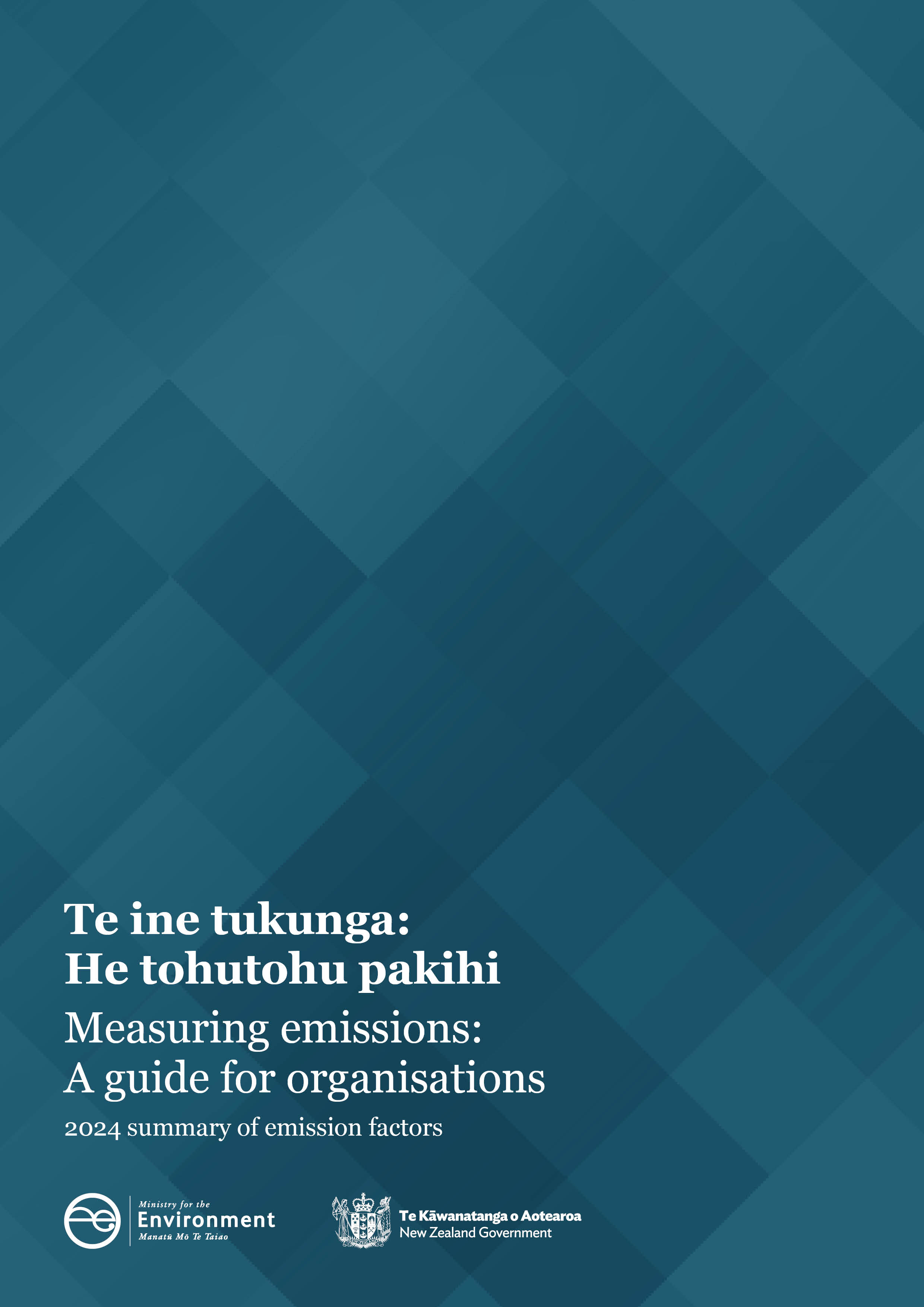 DisclaimerThe information in this publication is, according to the Ministry for the Environment’s best efforts, accurate at the time of publication. The Ministry will make every reasonable effort to keep it current and accurate. However, users of this publication are advised that: the information does not alter the laws of New Zealand, other official guidelines, or requirements it does not constitute legal advice, and users should take specific advice from qualified professionals before taking any action based on information in this publication the Ministry does not accept any responsibility or liability whatsoever whether in contract, tort, equity, or otherwise for any action taken as a result of reading, or reliance placed on this publication because of having read any part, or all, of the information in this publication or for any error, or inadequacy, deficiency, flaw in, or omission from the information in this publication all references to websites, organisations or people not within the Ministry are for convenience only and should not be taken as endorsement of those websites or information contained in those websites nor of organisations or people referred to.AcknowledgementsPrepared by the Ministry for the Environment, with technical expert advice from Toitū Envirocare and Manaaki Whenua Landcare Research. The Ministry for the Environment thanks the following organisations and government agencies for their contribution to the production of this publication:Ministry of Business, Innovation and Employment, Ministry for Primary Industries, Te Manatū Waka Ministry of Transport, BRANZ, Metlink, Air New Zealand, KiwiRail, Originair, Air Chathams, Sounds Air and Auckland Council.This document may be cited as: Ministry for the Environment. 2024. Measuring emissions: A guide for organisations: 2024 summary of emission factors. Wellington: Ministry for the Environment.Published in May 2024 by the
Ministry for the Environment 
Manatū Mō Te Taiao
PO Box 10362, Wellington 6143, New ZealandISBN: 978-1-991140-20-3
Publication number: ME 1830© Crown copyright New Zealand 2024This document is available on the Ministry for the Environment website: environment.govt.nz. ContentsIntroduction	4Fuel emission factors	5Refrigerant use emission factors	6Purchased electricity, heat and steam emission factors	10Indirect business-related emission factors	11Travel emission factors	11Freight transport emission factors	16Water supply and wastewater treatment emission factors	20Materials and waste emission factors	21Agriculture, forestry and other land-use emission factors	22TablesTable 1:	Stationary combustion of fuels: Residential use	5Table 2:	Stationary combustion of fuels: Commercial use	5Table 3:	Stationary combustion of fuels: Industrial use	5Table 4:	Transport fuels	5Table 5:	Biofuels	6Table 6:	Transmission and distribution losses for natural gas and electricity	6Table 7:	Global warming potentials of refrigerants (refrigerant use emission factors)	6Table 8:	Global warming potentials of medical gases	9Table 9:	Purchased electricity – annual average	10Table 10:	Purchased electricity – calendar quarters	10Table 11:	Transmission and distribution losses for electricity consumption	10Table 12:	Working from home emission factors	11Table 13:	Passenger vehicle fleet	11Table 14:	Default private car emission factors	13Table 15:	Default rental car emission factors	13Table 16:	Taxi travel	13Table 17:	Public transport passenger	14Table 18:	Public transport vehicles	14Table 19:	Air travel (domestic)	14Table 20:	Air travel (international)	15Table 21:	Helicopter emission factors	15Table 22:	Accommodation	15Table 23:	Road freight: Light commercial vehicles	16Table 24:	Road freight: Default light commercial vehicles	18Table 25:	Road freight: Heavy goods vehicles	18Table 26:	Road freight: Default emission factors for heavy goods vehicles	19Table 27:	Road freight: Emission factors for freighting goods by road	19Table 28:	Freighting goods in New Zealand	19Table 29:	Air freight	19Table 30:	International shipping	19Table 31:	Water supply	20Table 32:	Wastewater treatment	20Table 33:	Waste disposal with and without landfill gas recovery (LFGR)	21Table 34:	Composting	21Table 35:	Forest growth removal source	22Table 36:	Land-use change	22Table 37:	Agriculture	23FigureFigure 1:	Documents in Measuring emissions: A guide for organisations	4IntroductionOrganisations wishing to voluntarily monitor and report their greenhouse gas (GHG) emissions for their Aotearoa New Zealand operations can use these GHG emission factors. We present the emission factors in carbon dioxide equivalents (CO2-e) using data and methods from the 2022 calendar year. This emission factors summary is part of a suite of documents that comprise Measuring emissions: A guide for organisations, listed in Figure 1. Figure 1:	Documents in Measuring emissions: A guide for organisations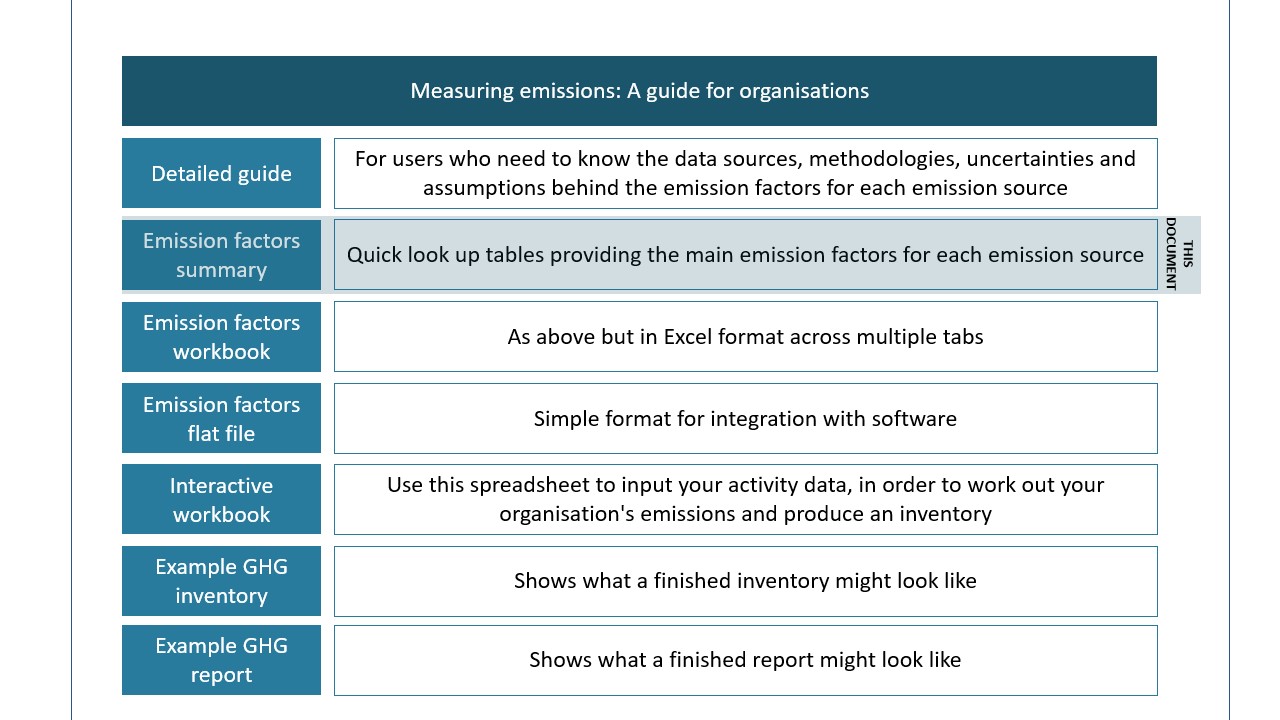 Numbers in the tables are largely presented to three significant figures or three decimal places, whichever is the most appropriate. Where a number is smaller than 0.001, then four or more decimal places may be shown. These numbers are guidance; for more detail and sources, organisations using this guidance should refer to the Emission factor workbook.For further guidance on how to measure and report your organisation’s GHG emissions, and for understanding how these emission factors were derived, see the Detailed guide.Fuel emission factorsTable 1:	Stationary combustion of fuels: Residential useTable 2:	Stationary combustion of fuels: Commercial useTable 3:	Stationary combustion of fuels: Industrial useTable 4:	Transport fuelsTable 5:	BiofuelsTable 6:	Transmission and distribution losses for natural gas and electricityRefrigerant use emission factorsTable 7:	Global warming potentials of refrigerants (refrigerant use emission factors)Table 8:	Global warming potentials of medical gasesPurchased electricity, heat and steam emission factorsTable 9:	Purchased electricity – annual averageTable 10:	Purchased electricity – calendar quartersTable 11:	Transmission and distribution losses for electricity consumptionNote: These numbers are rounded to three significant figures.Indirect business-related emission factorsTable 12:	Working from home emission factorsTravel emission factorsTable 13:	Passenger vehicle fleetTable 14:	Default private car emission factorsTable 15:	Default rental car emission factorsTable 16:	Taxi travelTable 17:	Public transport passengerTable 18:	Public transport vehiclesTable 19:	Air travel (domestic)Organisations wishing to report their international air travel emissions based on distance travelled per passenger could use the International Civil Aviation Organisation (ICAO) calculator. If you prefer not to use this, emission factors for international travel can be found in the Emission factors workbook.Table 20:	Air travel (international)Table 21:	Helicopter emission factorsTable 22:	AccommodationFreight transport emission factorsTable 23:	Road freight: Light commercial vehiclesTable 24:	Road freight: Default light commercial vehiclesTable 25:	Road freight: Heavy goods vehiclesTable 26:	Road freight: Default emission factors for heavy goods vehiclesTable 27:	Road freight: Emission factors for freighting goods by roadTable 28:	Freighting goods in Aotearoa New Zealand Table 29:	Air freightTable 30:	International shippingWater supply and wastewater treatment emission factorsTable 31:	Water supplyTable 32:	Wastewater treatmentMaterials and waste emission factorsTable 33:	Waste disposal with and without landfill gas recovery (LFGR)Table 34:	CompostingAgriculture, forestry and other land-use emission factors Table 35:	Forest growth removal sourceTable 36:	Land-use change Table 37:	Agriculture		Residential fuel emission SourceUnitkg CO₂-e/unitCoal - Defaultkg2.09Coal - Bituminouskg2.88Coal - Sub-Bituminouskg2.17Coal - Lignitekg1.55Commercial fuel emission sourceUnitkg CO₂-e/unitCoal - Defaultkg2.11Coal - Bituminouskg2.66Coal - Sub-Bituminouskg2.00Coal - Lignitekg1.43Diesellitre2.68LPGkg2.97Heavy Fuel Oillitre3.05Light Fuel Oillitre2.97Natural GaskWh0.195GJ54.1Industrial fuel emission sourceUnitkg CO₂-e/unitCoal - Defaultkg1.93Coal - Bituminouskg2.66Coal - Sub-Bituminouskg2.00Coal - Lignitekg1.43Diesellitre2.67LPGkg2.97Heavy Fuel Oillitre3.05Light Fuel Oillitre2.96Natural GaskWh0.195GJ54.0Transport fuel typeUnitkg CO₂-e/unitRegular Petrollitre2.37Premium Petrollitre2.41Diesellitre2.68LPGlitre1.62Heavy Fuel Oillitre3.06Light Fuel Oillitre2.98Aviation fuel (Kerosene)GJ68.6litre2.52Aviation gasGJ66.4litre2.25Biofuel typeUnitFossil  
(kg CO₂-e/unit)BiofuelBiofuelBiofuelBioethanolGJ2.52litre0.0594Bioethanol blend E3litre2.30Bioethanol blend E10litre2.17BiodieselGJ1.49litre0.0541Biodiesel blend B5litre2.55Biodiesel blend B20litre2.15Biomass - Manufacturing useBiomass - Manufacturing useBiomass - Manufacturing useWood - Chipskg0.0230Wood - Pelletskg0.0289Wood - Greenkg0.0135Biomass - Commercial useBiomass - Commercial useBiomass - Commercial useWood - Chipskg0.115Wood - Pelletskg0.144Transmission and distribution losses sourceUnitkg CO₂-e/unitNatural gas usedkWh0.00723GJ2.01Industrial designation or common name Chemical formulaUnitAR5 GWP100Industrial designation or common NameIndustrial designation or common NameIndustrial designation or common NameIndustrial designation or common NameCarbon dioxide (R-744)CO₂kg1MethaneCH₄kg28Propane (R-290)C₃H₈kg3Nitrous oxide (R-744a)N₂Okg265Isobutane(R-600a)C₄H₁₀kg3Industrial designation or common name Chemical formulaUnitAR5 GWP100Substances controlled by the Montreal ProtocolSubstances controlled by the Montreal ProtocolSubstances controlled by the Montreal ProtocolSubstances controlled by the Montreal ProtocolCFC-11 (R-11)CCl₃Fkg4,660CFC-12 (R-12)CCl₂F₂kg10,200CFC-13 (R-13)CClF₃kg13,900CFC-113 (R-113)CCl₂FCClF₂kg5,820CFC-114 (R-114)CClF₂CClF₂kg8,590CFC-115 (R-115)CClF₂CF₃kg7,670Halon-1301 (R-1301)CBrF₃kg6,290Halon-1211 (R-1211)CBrClF₂kg1,750Halon-2402 (R-2402)CBrF₂CBrF₂kg1,470Carbon tetrachloride (R-10)CCl₄kg1,730Methyl bromideCH₃Brkg2Methyl chloroformCH₃CCl₃kg160HCFC-21CHCl₂Fkg148HCFC-22 (R-22)CHClF₂kg1,760HCFC-123 (R-123)CHCl₂CF₃kg79HCFC-124 (R-124)CHClFCF₃kg527HCFC-141b (R-141b)CH₃CCl₂Fkg782HCFC-142b (R-142b)CH₃CClF₂kg1,980HCFC-225ca (R-225ca)CHCl₂CF₂CF₃kg127HCFC-225cb (R-225cb)CHClFCF₂CClF₂kg525HydrofluorocarbonsHydrofluorocarbonsHydrofluorocarbonsHydrofluorocarbonsHFC-23 (R-23)CHF₃kg12,400HFC-32 (R-32)CH₂F₂kg677HFC-41CH₃Fkg116HFC-125 (R-125)CHF₂CF₃kg3,170HFC-134CHF₂CHF₂kg1,120HFC-134a (R-134a)CH₂FCF₃kg1,300HFC-143CH₂FCHF₂kg328HFC-143a (R-143a)CH₃CF₃kg4,800HFC-152CH₂FCH₂Fkg16HFC-152a (R-152a)CH₃CHF₂kg138HFC-161CH₃CH₂Fkg4HFC-227ea (R-227ea)CF₃CHFCF₃kg3,350HFC-236cbCH₂FCF₂CF₃kg1,210HFC-236eaCHF₂CHFCF₃kg1,330HFC-236fa (R-236fa)CF₃CH₂CF₃kg8,060HFC-245caCH₂FCF₂CHF₂kg716HFC-245fa (R-245fa)CHF₂CH₂CF₃kg858HFC-365mfc (R-365mfc)CH₃CF₂CH₂CF₃kg804HFC-43-10meeCF₃CHFCHFCF₂CF₃kg1,650Perfluorinated compoundsPerfluorinated compoundsPerfluorinated compoundsPerfluorinated compoundsSulphur hexafluorideSF₆kg23,500Nitrogen trifluorideNF₃kg16,100PFC-14CF₄kg6,630PFC-116C₂F₆kg11,100PFC-218C₃F₈kg8,900PFC-318c-C₄F₈kg9,540PFC-31-10C₄F₁₀kg9,200PFC-41-12C₅F₁₂kg8,550PFC-51-14C₆F₁₄kg7,910PFC-91-18C₁₀F₁₈kg7,190Trifluoromethyl sulphur pentafluorideSF₅CF₃kg17,400Perfluorocyclopropanec-C₃F₆kg9,200Fluorinated ethersFluorinated ethersFluorinated ethersFluorinated ethersHFE-125CHF₂OCF₃kg12,400HFE-134CHF₂OCHF₂kg5,560HFE-143aCH₃OCF₃kg523HFE-227eaCF₃CHFOCF₃kg6,450HCFE-235da2 (Isoflurane)CHF₂OCHClCF₃kg491HFE-236ea2CHF₂OCHFCF₃kg1,790HFE-236faCF₃CH₂OCF₃kg979HFE-245cb2CH₃OCF₂CF₃kg654HFE-245fa1CHF₂CH₂OCF₃kg828HFE-245fa2CHF₂OCH₂CF₃kg812HFE-254cb2CH₃OCF₂CHF₂kg301HFE-263fb2CF₃CH₂OCH₃kg1HFE-329mcc2CHF₂CF₂OCF₂CF₃kg3,070HFE-338mcf2CF₃CH₂OCF₂CF₃kg929HFE-347mcc3CH₃OCF₂CF₂CF₃kg530HFE-347mcf2CHF₂CH₂OCF₂CF₃kg854HFE-347pcf2CHF₂CF₂OCH₂CF₃kg889HFE-356mec3CH₃OCF₂CHFCF₃kg387HFE-356pcc3CH₃OCF₂CF₂CHF₂kg413HFE-356pcf2CHF₂CH₂OCF₂CHF₂kg719HFE-356pcf3CHF₂OCH₂CF₂CHF₂kg446HFE-365mcf3CF₃CF₂CH₂OCH₃kg1HFE-374pc2CHF₂CF₂OCH₂CH₃kg627HFE-449sl (HFE-7100)C₄F₉OCH₃kg421HFE-569sf2 (HFE-7200)C₄F₉OC₂H₅kg57HFE-43-10pccc124 (H-Galden 1040x)CHF₂OCF₂OC₂F₄OCHF₂kg2,820HFE-236ca12 (HG-10)CHF₂OCF₂OCHF₂kg5,350HFE-338pcc13 (HG-01)CHF₂OCF₂CF₂OCHF₂kg2,910PerfluoropolyethersPerfluoropolyethersPerfluoropolyethersPerfluoropolyethersPFPMIECF₃OCF(CF₃)CF₂OCF₂OCF₃kg9,710Hydrocarbons and other compounds – Direct EffectsHydrocarbons and other compounds – Direct EffectsHydrocarbons and other compounds – Direct EffectsHydrocarbons and other compounds – Direct EffectsChloroformCHCl₃kg16DimethyletherCH₃OCH₃kg1Methylene chlorideCH₂Cl₂kg9Halon-1201CHBrF₂kg376Methyl chlorideCH₃Clkg12Refrigerant blends: ZeotropesRefrigerant blends: ZeotropesRefrigerant blends: ZeotropesRefrigerant blends: ZeotropesASHRAE Refrigerant designationMix (mass %)UnitGWP (calculated)403BR-290/22/218 (5.0/56.0/39.0)kg4,457404AR-125/143a/134a (44.0/52.0/4.0)kg3,943406AR-22/600a/142b (55.0/4.0/41.0)kg1,780407CR-32/125/134a (23.0/25.0/52.0)kg1,624407FR-32/125/134a (30.0/30.0/40.0)kg1,674408AR-125/143a/22 (7.0/46.0/47.0)kg3,257409AR-22/124/142b (60.0/25.0/15.0)kg1,485409BR-22/124/142b (65.0/25.0/10.0)kg1,474410AR-32/125 (50.0/50.0)kg1,924413AR-218/134a/600a (9.0/88.0/3.0)kg1,945416AR-134a/124/600a (59.0/39.5/1.5)kg975417AR-125/134a/600a (46.6/50.0/3.4)kg2,127422AR-125/134a/600a (85.1/11.5/3.4)kg2,847436AR-290/600a (56.0/44.0)kg3436BR-290/600a (52.0/48.0)kg3502R-22/115 (48.8/51.2)kg4,786Refrigerant blends: AzeotropesRefrigerant blends: AzeotropesRefrigerant blends: AzeotropesRefrigerant blends: Azeotropes507AR-125/143a (50.0/50.0)kg3,985Medical gasesMedical gasesMedical gasesMedical gasesHFE-347mmz1 (Sevoflurane)(CF₃)₂CHOCH₂Fkg216HCFE-235da2 (Isoflurane)CHF₂OCHClCF₃kg491HFE-236ea2 (Desflurane)CHF₂OCHFCF₃kg1,790Medical gas blends - Mix (mass %) - UnitMedical gas blends - Mix (mass %) - UnitMedical gas blends - Mix (mass %) - UnitMedical gas blends - Mix (mass %) - UnitEntonoxN2O/O2 (57.9/42.1) (50.0/50.0 vol.)kg153Industrial designation or common nameChemical formulaUnitAR5 GWP100Medical gasesMedical gasesMedical gasesMedical gasesHFE-347mmz1 (Sevoflurane)(CF₃)₂CHOCH₂Fkg216HCFE-235da2 (Isoflurane)CHF₂OCHClCF₃kg491HFE-236ea2 (Desflurane)CHF₂OCHFCF₃kg1,790EntonoxN2O/O2 (57.9/42.1) (50.0/50.0 vol.)kg153YearUnitPurchased grid-average electricity kg CO₂-e/unit2023kWh0.07292022kWh0.07722021kWh0.1192020kWh0.1192019kWh0.1112018kWh0.09792017kWh0.1032016kWh0.09152015kWh0.1162014kWh0.1222013kWh0.1462012kWh0.1732011kWh0.139QuarterUnitPurchased grid-average electricity kg CO₂-e/unitDec-2023kWh0.0717Sep-2023kWh0.0952Jun-2023kWh0.0503Mar-2023kWh0.0727Dec-2022kWh0.0369Sep-2022kWh0.0578Jun-2022kWh0.113Mar-2022kWh0.104Dec-2021kWh0.0514Sep-2021kWh0.0965Jun-2021kWh0.177Mar-2021kWh0.153Emission sourceUnitkg CO₂-e/unit2023kWh0.005332022kWh0.006032021kWh0.009222020kWh0.009142019kWh0.008452018kWh0.007372017kWh0.007802016kWh0.007022015kWh0.008642014kWh0.009072013kWh0.01112012kWh0.01342011kWh0.0107Emission sourceUnitkg CO₂-e/unitDefaultemployee days0.345Without heatingemployee days0.0515With heatingemployee days0.756Passenger vehicle travel emission sourceUnitPre-2010 fleet  
kg CO₂-e/unit2010–2015 fleet  
kg CO₂-e/unit2015–2020 fleet  
kg CO₂-e/unitPost-2020 fleet  
kg CO₂-e/unitPetrol vehicle<1350 cckm0.1880.1670.1570.1491350–<1600 cckm0.1950.1720.1630.1541600–<2000 cckm0.2190.1940.1830.1732000–3000 cckm0.2430.2160.2030.193≥3000 cckm0.2910.2580.2430.230Diesel vehicle<1350 cckm0.2110.1870.1780.1701350–<1600 cckm0.2030.1800.1720.1641600–<2000 cckm0.2150.1910.1820.1742000–<3000 cckm0.2650.2350.2230.214≥3000 cckm0.2940.2610.2480.237Petrol hybrid vehicle<1350 cckm0.1480.1320.1240.1171350–<1600 cckm0.1540.1360.1280.1211600–<2000 cckm0.1730.1530.1450.1372000–<3000 cckm0.1920.1700.1610.152≥3000 cckm0.2300.2040.1920.182Diesel hybrid vehicle<1350 cckm0.1890.1680.1580.1501350–<1600 cckm0.1820.1610.1520.1441600–<2000 cckm0.1930.1710.1610.1532000–<3000 cckm0.2370.2100.1980.188≥3000 cckm0.2630.2330.2200.209Motorcycle<60cc, petrolkm0.06600.05850.05550.0530≥ 60cc, petrolkm0.1320.1170.1070.106PHEV (Petrol) - Petrol consumption<1350 cckmn/a0.06880.06490.06141350–<1600 cckmn/a0.07120.06720.06351600–<2000 cckmn/a0.08020.07560.07152000–<3000 cckmn/a0.08910.08400.0795≥3000 cckmn/a0.1070.1010.0950PHEV (Petrol) - Electricity consumption<1350 cckmn/a0.006960.006660.006411350–<1600 cckmn/a0.007200.006890.006641600–<2000 cckmn/a0.008110.007760.007472000–<3000 cckmn/a0.009010.008620.00830≥3000 cckmn/a0.01080.01030.00993PHEV (Diesel) - Diesel consumption<1350 cckmn/a0.08780.08280.07851350–<1600 cckmn/a0.08450.07970.07551600–<2000 cckmn/a0.08950.08440.08002000–<3000 cckmn/a0.1100.1040.0984≥3000 cckmn/a0.1220.1150.109PHEV (Diesel) - Electricity consumption<1350 cckmn/a0.007590.007260.006991350–<1600 cckmn/a0.007290.006970.006721600–<2000 cckmn/a0.007990.007640.007362000–<3000 cckmn/a0.009040.008650.00833≥3000 cckmn/a0.01070.01020.00985Electric vehicle<1350 cckmn/a0.01460.01400.01351350–<1600 cckmn/a0.01510.01450.01391600–<2000 cckmn/a0.01700.01630.01572000–<3000 cckmn/a0.01890.01810.0174≥3000 cckmn/a0.02260.02160.0208Motorcycle<60cc, electricitykmn/a0.003590.003660.00350≥ 60cc, electricitykmn/a0.007180.007050.00697Default private car travel emission sourceUnitkg CO₂-e/unitPetrolkm0.243Dieselkm0.265Petrol hybridkm0.192Diesel hybridkm0.237PHEV (Petrol) - Petrol consumptionkm0.0891PHEV (Petrol) - Electricity consumptionkm0.00901PHEV (Diesel) - Diesel consumptionkm0.110PHEV (Diesel) - Electricity consumptionkm0.00904Electrickm0.0189Default rental car travel emission sourceUnitkg CO₂-e/unitPetrolkm0.183Dieselkm0.182Petrol hybridkm0.145Diesel hybridkm0.161PHEV (Petrol) - Petrol consumptionkm0.0756PHEV (Petrol) - Electricity consumptionkm0.00776PHEV (Diesel) - Diesel consumptionkm0.0844PHEV (Diesel) - Electricity consumptionkm0.00764Electrickm0.0163Taxi travel emission sourceUnitkg CO₂-e/unitRegularkm0.160Regular - dollars spent$0.0454Petrol hybridkm0.170Petrol hybrid - dollars spent$0.0484Electrickm0.0189Electric - dollars spent$0.00537Emission sourceUnitkg CO₂-e/unitBusNational Average for Buspkm0.155Electric Buspkm0.0154Diesel Buspkm0.162Hydrogen Buspkm0.0286Average Buspkm0.150RailMetropolitan Electricpkm0.0148Metropolitan Dieselpkm0.275Metropolitan Averagepkm0.0222FerryFerry Averagepkm0.284Emission sourceUnitkg CO₂-e/unitDiesel bus< 7500 kgkm0.5637500 - 12000 kgkm0.780≥ 12000 kgkm1.08Diesel hybrid bus< 7500 kgkm0.3987500 - 12000 kgkm0.552≥ 12000 kgkm0.765Electric bus< 7500 kgkm0.04517500 - 12000 kgkm0.0625≥ 12000 kgkm0.0866Emission sourceUnitWith radiative forcing kg CO₂-e/unitWithout radiative forcing kg CO₂-e/unitNational averagepkm0.1940.115Large aircraftpkm0.1760.104Medium aircraftpkm0.2030.120Small aircraftpkm0.5910.352Emission sourceTravel classUnitWith radiative forcing kg CO₂-e/unitWithout radiative forcing kg CO₂-e/unitShort-haul (<3700km)Average passengerpkm0.1530.0811Economy classpkm0.1510.0798Business classpkm0.2260.120Long-haul (>3700km)Average passengerpkm0.1930.102Economy classpkm0.1480.0781Premium economy classpkm0.2360.125Business classpkm0.4290.226First classpkm0.5910.312Emission sourceUnitkg CO₂-e/unitEurocopter AS 350B Squirrelhours458Eurocopter AS 350B3 Squirrelhours480Robinson R44hours184Robinson R22 Betahours126Bell 206Bhours319Country stayed inkg CO₂-e/unitArgentina23.8Australia43.2Austria19.3Bahrain91.2Belgium29.0Brazil12.9Canada12.5Caribbean Region53.8Chile41.9China58.1Colombia15.8Costa Rica9.50Czech Republic46.1Egypt75.4Fijin/aFinlandn/aFrance9.68Germany19.5Greece56.7Hong Kong93.8Hungary36.7India52.6Indonesia68.4Irelandn/aIsraeln/aItaly20.3Japan50.1Jordan67.1Kazakhstan75.1Macau98.7Malaysia70.9Maldivesn/aMexico23.1Moroccon/aNetherlands27.0New Zealand11.6Oman88.1Panama35.4Peru15.6Philippines46.5Poland49.0Portugal29.5Qatar87.7Romanian/aRussian Federationn/aSaudi Arabia93.1Singapore24.1South African/aSouth Korea59.1Spain11.1Switzerland8.77Thailand77.9Turkey40.3United Arab Emirates62.1United Kingdom10.5United States15.1Vietnam121Light commercial vehicle travel emission sourceUnitPre-2010 fleet  
kg CO₂-e/unit2010–2015 fleet  
kg CO₂-e/unit2015–2020 fleet  
kg CO₂-e/unitPost-2020 fleet  
kg CO₂-e/unitPetrol<1350 cckm0.2130.1880.1780.1701350 - <1600 cckm0.2280.2020.1920.1821600 - <2000 cckm0.3080.2730.2590.2462000 - <3000 cckm0.3260.2890.2740.260≥3000 cckm0.3720.3300.3120.297Diesel<1350 cckm0.2220.1970.1860.1781350 - <1600 cckm0.2140.1890.1790.1721600 - <2000 cckm0.2850.2520.2390.2282000 - <3000 cckm0.3050.2700.2560.245≥3000 cckm0.3090.2740.2590.248Petrol hybrid<1350 cckm0.1680.1490.1410.1351350 - <1600 cckm0.1800.1600.1510.1451600 - <2000 cckm0.2430.2160.2040.1962000 - <3000 cckm0.2570.2280.2160.207≥3000 cckm0.2940.2600.2470.237Diesel hybrid<1350 cckm0.1990.1770.1680.1611350 - <1600 cckm0.1920.1700.1610.1551600 - <2000 cckm0.2550.2260.2150.2062000 - <3000 cckm0.2740.2430.2300.221≥3000 cckm0.2770.2460.2330.224PHEV (Petrol) - Petrol consumption<1350 cckmn/a0.07790.07370.07071350 - <1600 cckmn/a0.08360.07920.07591600 - <2000 cckmn/a0.1130.1070.1022000 - <3000 cckmn/a0.1190.1130.108≥3000 cckmn/a0.1360.1290.124PHEV (Petrol) - Electricity consumption<1350 cckmn/a0.007890.007610.007411350 - <1600 cckmn/a0.008470.008170.007951600 - <2000 cckmn/a0.009580.009240.009002000 - <3000 cckmn/a0.01180.01140.0111≥3000 cckmn/a0.01380.01330.0130PHEV (Diesel) - Diesel consumption<1350 cckmn/a0.09240.08780.08431350 - <1600 cckmn/a0.08890.08450.08111600 - <2000 cckmn/a0.1180.1120.1082000 - <3000 cckmn/a0.1270.1210.116≥3000 cckmn/a0.1290.1220.117PHEV (Diesel) - Electricity consumption<1350 cckmn/a0.008000.007720.007511350 - <1600 cckmn/a0.007690.007410.007211600 - <2000 cckmn/a0.008420.008120.007912000 - <3000 cckmn/a0.009530.009190.00895≥3000 cckmn/a0.01130.01090.0106Electric vehicle<1350 cckmn/a0.01660.01600.01551350 - <1600 cckmn/a0.01780.01710.01671600 -<2000 cckmn/a0.02010.01940.01892000 - <3000 cckmn/a0.02480.02390.0232≥3000 cckmn/a0.02890.02790.0272Emission sourceUnitkg CO₂-e/unitPetrolkm0.326Dieselkm0.305Petrol hybridkm0.257Diesel hybridkm0.274Emission sourceUnitPre-2010 fleet  
kg CO₂-e/unit2010–2015 fleet  
kg CO₂-e/unitPost-2015 fleet  
kg CO₂-e/unitHGV diesel< 5,000 kgkm0.4430.4210.4195,000 - 7,500 kgkm0.5080.4820.4757,500 - 10,000 kgkm0.6210.5890.58010,000 - 12,000 kgkm0.7370.6960.68812,000kg - 15,000 kgkm0.8370.7940.78215,000 - 20,000 kgkm0.9780.9530.95120,000 - 25,000 kgkm1.301.271.2725,000 - 30,000 kgkm1.531.421.41≥ 30,000 kgkm1.531.491.49HGV diesel hybrid< 5,000 kgkm0.3570.3390.3305,000 - 7,500 kgkm0.4090.3880.3797,500 - 10,000 kgkm0.5010.4740.46310,000 - 12,000 kgkm0.5940.5630.54912,000kg - 15,000 kgkm0.6740.6390.62415,000 - 20,000 kgkm0.8890.8660.86420,000 - 25,000 kgkm1.181.151.1525,000 - 30,000 kgkm1.371.331.33≥ 30,000 kgkm1.441.401.40HGV BEV< 5,000 kgkmn/a0.03470.03405,000 - 7,500 kgkmn/a0.03980.03897,500 - 10,000 kgkmn/a0.04860.047610,000 - 12,000 kgkmn/a0.05770.064112,000kg - 15,000 kgkmn/a0.06550.0719Emission sourceUnitkg CO₂-e/unitHGV dieselkm0.476HGV diesel hybridkm0.383Emission sourceUnitkg CO₂-e/unitLong-haul heavy trucktkm0.105Urban delivery heavy trucktkm0.390All truckstkm0.135Unitkg CO₂-e/unitEmission sourcetkm0.0160Other bulktkm0.0300Container freighttkm0.0460Rail freighttkm0.0276Emission sourceUnitWith radiative forcing  
kg CO₂-e/unitWithout radiative forcing  
kg CO₂-e/unitDomestictkm4.672.76Short haultkm1.670.985Long haultkm1.100.649Emission sourceUnitkg CO₂-e/unitBulk carrier200,000+ dwttkm0.00253100,000–199,999 dwttkm0.0030460,000–99,999 dwttkm0.0041535,000–59,999 dwttkm0.0057710,000–34,999 dwttkm0.008000–9999 dwttkm0.0296Averagetkm0.00353General cargo10,000+ dwttkm0.01205000–9999 dwttkm0.01600–4999 dwttkm0.014110,000+ dwt 100+ TEUtkm0.01115000–9999 dwt 100+ TEUtkm0.01770–4999 dwt 100+ TEUtkm0.0200Averagetkm0.0132Container ship8000+ TEUtkm0.01275000–7999 TEUtkm0.01683000–4999 TEUtkm0.01682000–2999 TEUtkm0.02021000–1999 TEUtkm0.03250–999 TEUtkm0.0368Averagetkm0.0161Vehicle transport4000+ CEUtkm0.03240–3999 CEUtkm0.0583Averagetkm0.0385RoRo-Ferry2000+ LMtkm0.05010–1999 LMtkm0.0611Averagetkm0.0516Large RoPax ferrytkm0.376Refrigerated cargoAll dwttkm0.0131Emission sourceUnitkg CO₂-e/unitWater supply emission factorsm30.0349per capita4.08Emission sourceUnitkg CO₂-e/unitDomestic wastewaterAverage for wastewater treatment plantsm3 of water supplied0.476per capita45.6Septic tanksper capita175Industrial wastewaterMeat (excl. poultry)tonne of kills52.6Poultrytonne of kills51.7Pulp and papertonne of product11.8Winetonne of crushed grapes5.79Dairy processingm3 of milk0.102Emission sourceUnitWith LFGR kg CO₂-e/unitWithout LFGR kg CO₂-e/unitWaste (known composition)Waste - Foodkg0.6742.11Waste - Gardenkg0.5521.72Waste - Paperkg0.9813.06Waste - Wood (combined)kg0.3801.19Wood (treated)kg0.06130.192Wood (untreated)kg0.8582.68Waste - Textilekg0.4901.53Waste - Nappieskg0.2450.766Waste - Sludgekg0.1530.479Waste - Other (Inert)kgn/an/aWaste (unknown composition)General wastekg0.2320.724Office wastekg0.6662.08Emission sourceUnitkg CO₂-e/unitCompostingkg0.176Anaerobic digestionKg0.0224Emission sourceUnitkg CO₂-e/unitPlanted forests: Approach one - Stock change accountingPlanted forests: Approach one - Stock change accountingPlanted forests: Approach one - Stock change accountingAll planted forestsha-35,220Pinus radiataha-36,609Other softwoodsha-29,956All hardwoodsha-18,669Planted forests: Approach two - Averaging accountingPlanted forests: Approach two - Averaging accountingPlanted forests: Approach two - Averaging accountingAll planted forests – First rotation (age 23 years and under)ha-35,220Pinus radiata – First rotation (Age 22 years and under)ha-36,609Other Softwoods – First rotation (age 28 years and under)ha-29,956All hardwoods – First rotation (Age 13 years and under)ha-18,669All planted forest above the long-term average ageha0Natural forestsNatural forestsNatural forestsPost-1989 regenerating natural forestha-7,973Pre-1990 regenerating natural forestha-1,566Pre-1990 tall natural forestha0Emission sourceUnitkg CO₂-e/unitPlanted forests: Approach one - Stock change accountingPlanted forests: Approach one - Stock change accountingPlanted forests: Approach one - Stock change accountingPlanted forests: Approach one - Stock change accountingAll planted forestsHarvest or Deforestationha986,156Pinus radiataHarvest or Deforestationha1,025,053Other softwoodsHarvest or Deforestationha1,198,253All hardwoodsHarvest or Deforestationha280,036Planted forests: Approach two - Averaging accountingPlanted forests: Approach two - Averaging accountingPlanted forests: Approach two - Averaging accountingPlanted forests: Approach two - Averaging accountingAll Planted forestsHarvesthan/aDeforestationha986,156Pinus radiataHarvesthan/aDeforestationha1,025,053Other softwoodsHarvesthan/aDeforestationha1,198,253All hardwoodsHarvesthan/aDeforestationha280,036Natural forestsNatural forestsNatural forestsNatural forestsPost-1989 regenerating natural forestDeforestationha141,350Pre-1990 regenerating natural forestDeforestationha278,727Pre-1990 tall natural forestDeforestationha898,620Emission sourceUnitkg CO₂-e/unitEnteric fermentationDairy cattleper head2,628Non-dairy cattleper head1,849Sheepper head350Deerper head641Swineper head29.7Goatsper head251Horsesper head504Alpaca and llamaper head224Mules and assesper head280Poultryper head0Manure managementDairy cattleper head266Non-dairy cattleper head25.6Sheepper head3.82Deerper head8.29Swineper head218Goatsper head5.60Horsesper head65.5Alpaca and llamaper head2.84Mules and assesper head30.8Poultryper head1.47Fertiliser useNitrogen content of non-urea nitrogen fertiliserkg N4.84Nitrogen content of urea nitrogen fertiliser not coated with urease inhibitorkg N4.72Nitrogen content of urea nitrogen fertiliser coated with urease inhibitorkg N4.54Limestonekg0.361Dolomitekg0.477Agricultural soils (live stock)Dairy cattleper head414Non-dairy cattleper head244Sheepper head29.8Deerper head70.8Swineper head42.2Goatsper head61.5Horsesper head291Alpaca and llamaper head63.1Mules and assesper head130Poultryper head1.55